-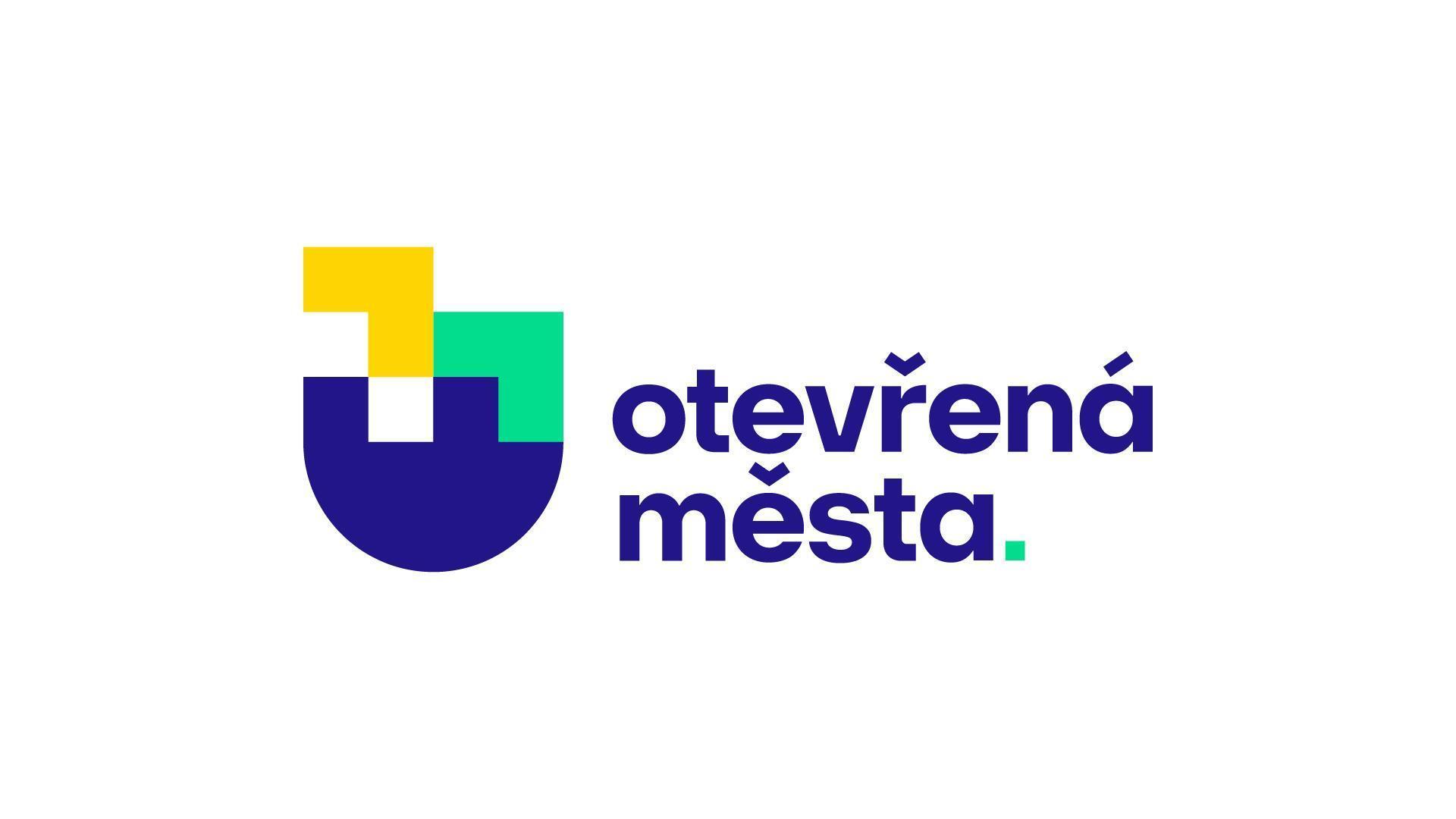 Přihláška do spolku Otevřená městaOtevřená města, z. s., Malinovského náměstí 624/3, 602 00 BrnoIČO 05129061sp. zn. L 21748 vedená u Krajského soudu v BrněPodáním této přihlášky zastupitelstvo obce/kraje prohlašuje, že:se seznámilo a souhlasí s platnými Stanovami spolku Otevřená města, z. s., jehož členem se žádá stát;bude respektovat výrok výboru spolku, který rozhoduje o členství; potvrzuje, že v případě vzniku členství bude plnit veškerá práva a povinnosti člena spolku, řádně a včas platit členské příspěvky, bude se aktivně podílet na spolupráci a naplňování cílů spolku a řídit se stanovami a vnitřními předpisy spolku, se kterými se seznámilo.Jako přílohu této přihlášky přikládá obec/kraj usnesení o schválení vstupu do spolku, a to ve formě základního členství. Obec/kraj: Karlovarský krajAdresa:Závodní 353/88, 360 06  Karlovy VaryKontaktní adresa pro účely členství: Ing. arch. Vojtěch Franta    
náměstek hejtmana Karlovarského kraje    Pověřená osoba pro zastupování člena na členských schůzích spolku: Ing. arch. Vojtěch Franta    
náměstek hejtmana Karlovarského kraje    Tel. na pověřenou osobu: 354 222 350E-mail pověřené osoby: vojtech.franta@kr-karlovarsky.cz